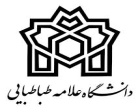 فرم تقاضاي پذيرش در دوره دكتري بدون آزمون دانشگاه علامه طباطبايي  براي سال تحصيلي97-96 ( سهميه استعداد هاي درخشان )اينجانب............................... ضمن آگاهي و پذيرش كامل كليه ضوابط و مصوبات وزارت علوم و دانشگاه در اين زمينه ، متعهد مي شوم موارد فوق را در نهايت دقت و صحت تكميل نموده و چنانچه خلاف آن ثابت شود دانشگاه مجاز است  در هر مرحله از پذيرش ، ثبت نام يا تحصيل ، طبق مقررات  با اينجانب رفتار نمايد.نشاني دقيق محل سكونت :تلفن منزل : ....................................كد شهرستان .........................تلفن همراه : ........................................تلفن محل كار :....................................نشاني پست الكترونيكي :                                                                                      امضاء متقاضي:                             تاريخ تقاضا:*این فرم بدون امضای داوطلب اعتبار ندارد .نام – نام خانوادگي : نام – نام خانوادگي : نام – نام خانوادگي : نام – نام خانوادگي : نام – نام خانوادگي : نام – نام خانوادگي : رشته و گرايش مورد تقاضا در دوره دكتري : رشته و گرايش مورد تقاضا در دوره دكتري : رشته و گرايش مورد تقاضا در دوره دكتري : رشته و گرايش مورد تقاضا در دوره دكتري : رشته و گرايش مورد تقاضا در دوره دكتري : رشته تحصيلي دوره كارشناسي ارشد :        آموزش محور          آموزشي- پ‍ژوهشيرشته تحصيلي دوره كارشناسي ارشد :        آموزش محور          آموزشي- پ‍ژوهشيرشته تحصيلي دوره كارشناسي ارشد :        آموزش محور          آموزشي- پ‍ژوهشيرشته تحصيلي دوره كارشناسي ارشد :        آموزش محور          آموزشي- پ‍ژوهشيرشته تحصيلي دوره كارشناسي ارشد :        آموزش محور          آموزشي- پ‍ژوهشيرشته تحصيلي دوره كارشناسي ارشد :        آموزش محور          آموزشي- پ‍ژوهشيسال ورود در دوره كارشناسي ارشد :دانشگاه محل تحصيل دوره كارشناسي ارشد : سال ورود در دوره كارشناسي ارشد :دانشگاه محل تحصيل دوره كارشناسي ارشد : سال ورود در دوره كارشناسي ارشد :دانشگاه محل تحصيل دوره كارشناسي ارشد : سال ورود در دوره كارشناسي ارشد :دانشگاه محل تحصيل دوره كارشناسي ارشد : سال ورود در دوره كارشناسي ارشد :دانشگاه محل تحصيل دوره كارشناسي ارشد : عنوان پايان نامه كارشناسي ارشد : درجه و نمره پايان نامه : عنوان پايان نامه كارشناسي ارشد : درجه و نمره پايان نامه : عنوان پايان نامه كارشناسي ارشد : درجه و نمره پايان نامه : عنوان پايان نامه كارشناسي ارشد : درجه و نمره پايان نامه : عنوان پايان نامه كارشناسي ارشد : درجه و نمره پايان نامه : عنوان پايان نامه كارشناسي ارشد : درجه و نمره پايان نامه :  معدل كارشناسي ارشد با پايان نامه :‌معدل كارشناسي ارشد بدون پايان نامه :  معدل كارشناسي ارشد با پايان نامه :‌معدل كارشناسي ارشد بدون پايان نامه :  معدل كارشناسي ارشد با پايان نامه :‌معدل كارشناسي ارشد بدون پايان نامه :  معدل كارشناسي ارشد با پايان نامه :‌معدل كارشناسي ارشد بدون پايان نامه :  معدل كارشناسي ارشد با پايان نامه :‌معدل كارشناسي ارشد بدون پايان نامه : سنوات كارشناسي ارشد : سنوات كارشناسي ارشد : سنوات كارشناسي ارشد : سنوات كارشناسي ارشد : تاريخ دفاع از پايان نامه : تاريخ دفاع از پايان نامه : تاريخ دفاع از پايان نامه : تاريخ دفاع از پايان نامه : تاريخ دفاع از پايان نامه : رتبه كارشناسي ارشد :‌رتبه كارشناسي ارشد :‌رشته تحصيلي كارشناسي : رشته تحصیلی کاردانی :رشته تحصيلي كارشناسي : رشته تحصیلی کاردانی :تاريخ فارغ التحصيلي كارشناسي :‌تاریخ فارغ التحصیلی کاردانی:تاريخ فارغ التحصيلي كارشناسي :‌تاریخ فارغ التحصیلی کاردانی:تاريخ فارغ التحصيلي كارشناسي :‌تاریخ فارغ التحصیلی کاردانی:تاريخ فارغ التحصيلي كارشناسي :‌تاریخ فارغ التحصیلی کاردانی:تاريخ فارغ التحصيلي كارشناسي :‌تاریخ فارغ التحصیلی کاردانی:معدل كل كارشناسي : معدل کل کاردانی : معدل كل كارشناسي : معدل کل کاردانی : دانشگاه محل تحصيل كارشناسي : دانشگاه محل تحصیل کاردانی :دانشگاه محل تحصيل كارشناسي : دانشگاه محل تحصیل کاردانی :نوع مدرک زبان :نوع مدرک زبان :تاریخ آزمون زبان :تاریخ آزمون زبان :تاریخ آزمون زبان :تاریخ آزمون زبان :تاریخ آزمون زبان :نمره آزمون زبان :نمره آزمون زبان :محل برگزاری آزمون زبان :محل برگزاری آزمون زبان :مقالات علمي – پژوهشي داخلی یا خارجی مرتبط با پایان نامهمقالات علمي – پژوهشي داخلی یا خارجی مرتبط با پایان نامهمقالات علمي – پژوهشي داخلی یا خارجی مرتبط با پایان نامهمقالات علمي – پژوهشي داخلی یا خارجی مرتبط با پایان نامهمقالات علمي – پژوهشي داخلی یا خارجی مرتبط با پایان نامهمقالات علمي – پژوهشي داخلی یا خارجی مرتبط با پایان نامهمقالات علمي – پژوهشي داخلی یا خارجی مرتبط با پایان نامهمقالات علمي – پژوهشي داخلی یا خارجی مرتبط با پایان نامهمقالات علمي – پژوهشي داخلی یا خارجی مرتبط با پایان نامهمقالات علمي – پژوهشي داخلی یا خارجی مرتبط با پایان نامهمقالات علمي – پژوهشي داخلی یا خارجی مرتبط با پایان نامهرديفعنوان مقالهعنوان مقالهنوع مقالهنوع مقالهنام مجله نام مجله نام مجله تاريخ پذيرشتاريخ پذيرشتاريخ چاپعناوین و مشخصات طرحهاي برگزيده، دستاوردهای علمی و فناوری، نتایج مسابقات علمی،شركت کنفرانسهای معتبر  اینجانب در جدول زير خلاصه شدهعناوین و مشخصات طرحهاي برگزيده، دستاوردهای علمی و فناوری، نتایج مسابقات علمی،شركت کنفرانسهای معتبر  اینجانب در جدول زير خلاصه شدهعناوین و مشخصات طرحهاي برگزيده، دستاوردهای علمی و فناوری، نتایج مسابقات علمی،شركت کنفرانسهای معتبر  اینجانب در جدول زير خلاصه شدهعناوین و مشخصات طرحهاي برگزيده، دستاوردهای علمی و فناوری، نتایج مسابقات علمی،شركت کنفرانسهای معتبر  اینجانب در جدول زير خلاصه شدهعناوین و مشخصات طرحهاي برگزيده، دستاوردهای علمی و فناوری، نتایج مسابقات علمی،شركت کنفرانسهای معتبر  اینجانب در جدول زير خلاصه شدهعناوین و مشخصات طرحهاي برگزيده، دستاوردهای علمی و فناوری، نتایج مسابقات علمی،شركت کنفرانسهای معتبر  اینجانب در جدول زير خلاصه شدهعناوین و مشخصات طرحهاي برگزيده، دستاوردهای علمی و فناوری، نتایج مسابقات علمی،شركت کنفرانسهای معتبر  اینجانب در جدول زير خلاصه شدهعناوین و مشخصات طرحهاي برگزيده، دستاوردهای علمی و فناوری، نتایج مسابقات علمی،شركت کنفرانسهای معتبر  اینجانب در جدول زير خلاصه شدهعناوین و مشخصات طرحهاي برگزيده، دستاوردهای علمی و فناوری، نتایج مسابقات علمی،شركت کنفرانسهای معتبر  اینجانب در جدول زير خلاصه شدهعناوین و مشخصات طرحهاي برگزيده، دستاوردهای علمی و فناوری، نتایج مسابقات علمی،شركت کنفرانسهای معتبر  اینجانب در جدول زير خلاصه شدهعناوین و مشخصات طرحهاي برگزيده، دستاوردهای علمی و فناوری، نتایج مسابقات علمی،شركت کنفرانسهای معتبر  اینجانب در جدول زير خلاصه شدهرديفعنوان طرح برگزيده/دستاورد علمي / رتبه مكتسبه نام مسابقه علمي  يا كنفرانسنام مسابقه علمي  يا كنفرانسنام مسابقه علمي  يا كنفرانس  زمان و محل برگزاري كنفرانس ويا مسابقه علمي  زمان و محل برگزاري كنفرانس ويا مسابقه علميساير فعاليت هاي آموزشي – پژوهشي و اجرايي داوطلبساير فعاليت هاي آموزشي – پژوهشي و اجرايي داوطلبساير فعاليت هاي آموزشي – پژوهشي و اجرايي داوطلبساير فعاليت هاي آموزشي – پژوهشي و اجرايي داوطلبساير فعاليت هاي آموزشي – پژوهشي و اجرايي داوطلبساير فعاليت هاي آموزشي – پژوهشي و اجرايي داوطلبساير فعاليت هاي آموزشي – پژوهشي و اجرايي داوطلبساير فعاليت هاي آموزشي – پژوهشي و اجرايي داوطلبرديفعنوان فعاليتمكان فعاليتمكان فعاليتتاريخ شروعتاريخ اتمامتاريخ اتمامتوضيحات لازم